MFM2P – Similar TrianglesIn each case, find the missing value. Triangles are not drawn to scale.1. 
			

2. 
  		 

3. 
	

4. 
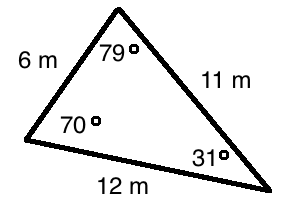 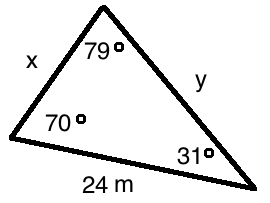 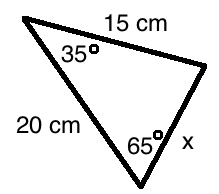 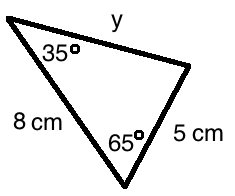 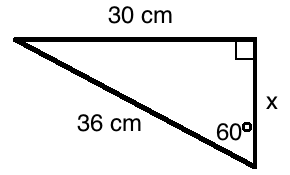 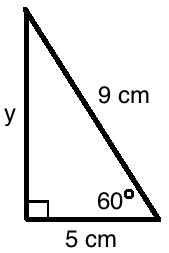 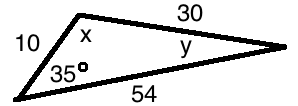 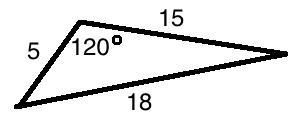 